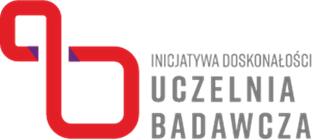 Części 11-12 Przedmiot zamówienia jest finansowany w ramach programu: „Inicjatywa Doskonałości Uczelnia Badawcza”Części 14 i 15 są finansowane z CYBERSECIDENT/489281/IV/NCBR/2021Identyfikacja, Kolekcjonowanie i ocena nieprzyjaznych operacji dezinformacyjnych w cyberprzestrzeni, prowadzonych w oparciu o narzędzia teleinformatyczne.Projekt współfinansowany przez Narodowe Centrum Badań i Rozwoju w ramach Programu Badań Naukowych i Prac Rozwojowych „CyberSecIdent – Cyberbezpieczeństwo i e-Tożsamość”Warszawa, dnia 02.11.2022 r.DZP-361/177/2022/PC/1233          Do wszystkich zainteresowanychDotyczy: postępowania o udzielenia zamówienia publicznego prowadzonego w trybie przetargu nieograniczonego nr DZP-361/177/2022 pn. „Sprzedaż i dostarczenie sprzętu komputerowego dla jednostek organizacyjnych Uniwersytetu Warszawskiego”INFORMACJE Z OTWARCIA OFERTZamawiający działając zgodnie z art. 222 ust. 5 ustawy z dnia 11 września 2019 r. – Prawo zamówień publicznych (Dz. U. z 2022 r. poz. 1710, z późn. zm.) informuje, że do upływu terminu składania ofert wpłynęły następujące oferty:Część 1Część 2Część 3Część 4Część 5Część 6Część 7Część 8Część 9Część 10Część 11Część 12Część 13, 14, 15Nie wpłynęła żadna oferta Część 16Część 17Część 18Część 19Część 20Część 21Część 22Część 23Część 24W imieniu ZamawiającegoPełnomocnik Rektora ds. zamówień publicznychmgr Piotr SkuberaNumer ofertyWykonawcaCena (brutto)(PLN)Termin wykonania(dni)12341Syriana  Joanna Fisher ul. Porębskiego 28/17  80-180 Gdańsk22.176,90 74Giga Multimedia Eugeniusz Sienickiul. Włodarzewska 65B, 02-384 Warszawa15.494,3176Przedsiębiorstwo Handlowo Usługowe ARKUZ Artur Morgaul. Przylesie 42 05-110 Jabłonna22.878,007Numer ofertyWykonawcaCena (brutto)(PLN)Termin wykonania(dni)12341Syriana  Joanna Fisher ul. Porębskiego 28/17  80-180 Gdańsk11.316,0074Giga Multimedia Eugeniusz Sienickiul. Włodarzewska 65B, 02-384 Warszawa11.254,5076Przedsiębiorstwo Handlowo Usługowe ARKUZ Artur Morgaul. Przylesie 42 05-110 Jabłonna11.316,007Numer ofertyWykonawcaCena (brutto)(PLN)Termin wykonania(dni)12343Cortland Sp. z o.o.ul. Zgoda 38 60-122 Poznań7.375,0875Piotr Migdaul. Opaczewska 7 m.16 02-368 Warszawa7.689,9676Przedsiębiorstwo Handlowo Usługowe ARKUZ Artur Morgaul. Przylesie 42 05-110 Jabłonna7.564,5077iSpot Poland Sp. z o.o. ul. Puławska 2 02-566 Warszawa6.033,157Numer ofertyWykonawcaCena (brutto)(PLN)Termin wykonania(dni)12343Cortland Sp. z o.o.ul. Zgoda 38 60-122 Poznań4.872,03 75Piotr Migdaul. Opaczewska 7 m.16 02-368 Warszawa4.894,1776Przedsiębiorstwo Handlowo Usługowe ARKUZ Artur Morgaul. Przylesie 42 05-110 Jabłonna4.674,0077iSpot Poland Sp. z o.o. ul. Puławska 2 02-566 Warszawa3.960,607Numer ofertyWykonawcaCena (brutto)(PLN)Termin wykonania(dni)12343Cortland Sp. z o.o.ul. Zgoda 38 60-122 Poznań5.461,2075Piotr Migdaul. Opaczewska 7 m.16 02-368 Warszawa5.672,7676Przedsiębiorstwo Handlowo Usługowe ARKUZ Artur Morgaul. Przylesie 42 05-110 Jabłonna5.781,0077iSpot Poland Sp. z o.o. ul. Puławska 2 02-566 Warszawa4.446,457Numer ofertyWykonawcaCena (brutto)(PLN)Termin wykonania(dni)12343Cortland Sp. z o.o.ul. Zgoda 38 60-122 Poznań5.461,2075Piotr Migdaul. Opaczewska 7 m.16 02-368 Warszawa5.672,7676Przedsiębiorstwo Handlowo Usługowe ARKUZ Artur Morgaul. Przylesie 42 05-110 Jabłonna5.781,0077iSpot Poland Sp. z o.o. ul. Puławska 2 02-566 Warszawa4.446,457Numer ofertyWykonawcaCena (brutto)(PLN)Termin wykonania(dni)12343Cortland Sp. z o.o.ul. Zgoda 38 60-122 Poznań7.471,0275Piotr Migdaul. Opaczewska 7 m.16 02-368 Warszawa7.714,5676Przedsiębiorstwo Handlowo Usługowe ARKUZ Artur Morgaul. Przylesie 42 05-110 Jabłonna7.995,0077iSpot Poland Sp. z o.o. ul. Puławska 2 02-566 Warszawa7.306,207Numer ofertyWykonawcaCena (brutto)(PLN)Termin wykonania(dni)12343Cortland Sp. z o.o.ul. Zgoda 38 60-122 Poznań6.780,9975Piotr Migdaul. Opaczewska 7 m.16 02-368 Warszawa6.999,9376Przedsiębiorstwo Handlowo Usługowe ARKUZ Artur Morgaul. Przylesie 42 05-110 Jabłonna7.380,0077iSpot Poland Sp. z o.o. ul. Puławska 2 02-566 Warszawa6.728,107Numer ofertyWykonawcaCena (brutto)(PLN)Termin wykonania(dni)12343Cortland Sp. z o.o.ul. Zgoda 38 60-122 Poznań7.471,0275Piotr Migdaul. Opaczewska 7 m.16 02-368 Warszawa7.714,5676Przedsiębiorstwo Handlowo Usługowe ARKUZ Artur Morgaul. Przylesie 42 05-110 Jabłonna7.626,0077iSpot Poland Sp. z o.o. ul. Puławska 2 02-566 Warszawa7.410,757Numer ofertyWykonawcaCena (brutto)(PLN)Termin wykonania(dni)12344Giga Multimedia Eugeniusz Sienickiul. Włodarzewska 65B, 02-384 Warszawa	1.857,3075Piotr Migdaul. Opaczewska 7 m.16 02-368 Warszawa1.879,4476Przedsiębiorstwo Handlowo Usługowe ARKUZ Artur Morgaul. Przylesie 42 05-110 Jabłonna2.017,207Numer ofertyWykonawcaCena (brutto)(PLN)Termin wykonania(dni)12344Giga Multimedia Eugeniusz Sienickiul. Włodarzewska 65B, 02-384 Warszawa34.501,5076Przedsiębiorstwo Handlowo Usługowe ARKUZ Artur Morgaul. Przylesie 42 05-110 Jabłonna20.848,507Numer ofertyWykonawcaCena (brutto)(PLN)Termin wykonania(dni)12343Cortland Sp. z o.o.ul. Zgoda 38 60-122 Poznań30.763,5375Piotr Migdaul. Opaczewska 7 m.16 02-368 Warszawa32.077,1776Przedsiębiorstwo Handlowo Usługowe ARKUZ Artur Morgaul. Przylesie 42 05-110 Jabłonna30.996,0077iSpot Poland Sp. z o.o. ul. Puławska 2 02-566 Warszawa29.556,907Numer ofertyWykonawcaCena (brutto)(PLN)Termin wykonania(dni)12343Cortland Sp. z o.o.ul. Zgoda 38 60-122 Poznań5.580,5175Piotr Migdaul. Opaczewska 7 m.16 02-368 Warszawa5.452,5976Przedsiębiorstwo Handlowo Usługowe ARKUZ Artur Morgaul. Przylesie 42 05-110 Jabłonna5.350,5077iSpot Poland Sp. z o.o. ul. Puławska 2 02-566 Warszawa5.030,707Numer ofertyWykonawcaCena (brutto)(PLN)Termin wykonania(dni)12343Cortland Sp. z o.o.ul. Zgoda 38 60-122 Poznań16.787,0475Piotr Migdaul. Opaczewska 7 m.16 02-368 Warszawa17.089,6276Przedsiębiorstwo Handlowo Usługowe ARKUZ Artur Morgaul. Przylesie 42 05-110 Jabłonna16.236,0077iSpot Poland Sp. z o.o. ul. Puławska 2 02-566 Warszawa16.070,107Numer ofertyWykonawcaCena (brutto)(PLN)Termin wykonania(dni)12343Cortland Sp. z o.o.ul. Zgoda 38 60-122 Poznań15.778,4475Piotr Migdaul. Opaczewska 7 m.16 02-368 Warszawa15.379,9276Przedsiębiorstwo Handlowo Usługowe ARKUZ Artur Morgaul. Przylesie 42 05-110 Jabłonna15.744,0077iSpot Poland Sp. z o.o. ul. Puławska 2 02-566 Warszawa14.022,007Numer ofertyWykonawcaCena (brutto)(PLN)Termin wykonania(dni)12344Giga Multimedia Eugeniusz Sienickiul. Włodarzewska 65B, 02-384 Warszawa8.487,007Numer ofertyWykonawcaCena (brutto)(PLN)Termin wykonania(dni)12343Cortland Sp. z o.o.ul. Zgoda 38 60-122 Poznań7.892,9175Piotr Migdaul. Opaczewska 7 m.16 02-368 Warszawa7.875,6976Przedsiębiorstwo Handlowo Usługowe ARKUZ Artur Morgaul. Przylesie 42 05-110 Jabłonna5.289,0077iSpot Poland Sp. z o.o. ul. Puławska 2 02-566 Warszawa7.380,007Numer ofertyWykonawcaCena (brutto)(PLN)Termin wykonania(dni)12344Giga Multimedia Eugeniusz Sienickiul. Włodarzewska 65B, 02-384 Warszawa4.242,2776Przedsiębiorstwo Handlowo Usługowe ARKUZ Artur Morgaul. Przylesie 42 05-110 Jabłonna4.120,507Numer ofertyWykonawcaCena (brutto)(PLN)Termin wykonania(dni)12342Gigaserwer Sp. z o.o.ul. F. Bielowicza 4 32-040 Świątniki Górne30.850,0074Giga Multimedia Eugeniusz Sienickiul. Włodarzewska 65B, 02-384 Warszawa41.192,707Numer ofertyWykonawcaCena (brutto)(PLN)Termin wykonania(dni)12343Cortland Sp. z o.o.ul. Zgoda 38 60-122 Poznań7.889,2275Piotr Migdaul. Opaczewska 7 m.16 02-368 Warszawa8.816,6476Przedsiębiorstwo Handlowo Usługowe ARKUZ Artur Morgaul. Przylesie 42 05-110 Jabłonna8.610,0077iSpot Poland Sp. z o.o. ul. Puławska 2 02-566 Warszawa7.011,007Numer ofertyWykonawcaCena (brutto)(PLN)Termin wykonania(dni)12344Giga Multimedia Eugeniusz Sienickiul. Włodarzewska 65B, 02-384 Warszawa23.985,0076Przedsiębiorstwo Handlowo Usługowe ARKUZ Artur Morgaul. Przylesie 42 05-110 Jabłonna18.204,007